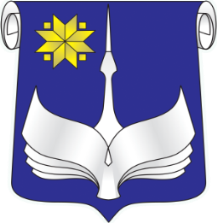 МИНИСТЕРСТВО ОБРАЗОВАНИЯ РЕСПУБЛИКИ БЕЛАРУСЬУчреждение образования «БАРАНОВИЧСКИЙ ГОСУДАРСТВЕННЫЙ УНИВЕРСИТЕТ»II МЕЖДУНАРОДНАЯ НАУЧНО-ПРАКТИЧЕСКАЯ КОНФЕРЕНЦИЯ«НАУКА — ПРАКТИКЕ»ИНФОРМАЦИОННОЕ ПИСЬМО
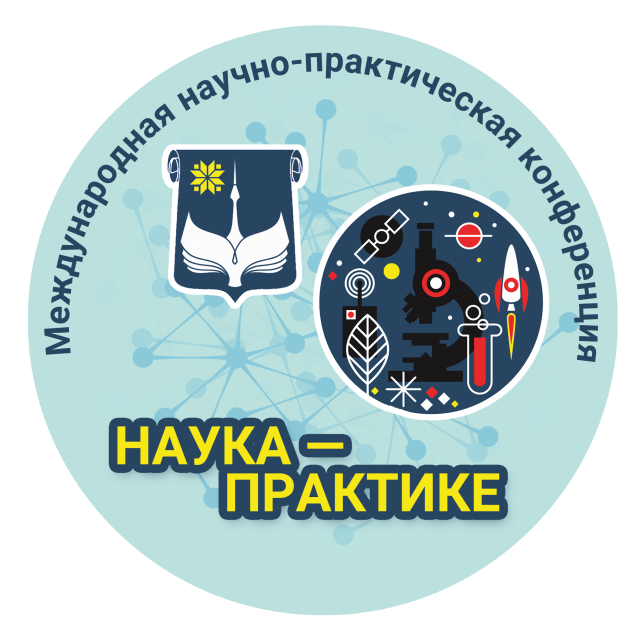 Дорогие друзья!Приглашаем Вас принять участие в работе II Международной                  научно-практической конференции «НАУКА — ПРАКТИКЕ», которая состоится 13 мая 2021 года на базе учреждения образования          «Барановичский государственный университет». Участники конференции — преподаватели, специалисты-практики, аспиранты, магистранты, студенты, учащиеся.Формы участия в конференции:выступление с докладом на пленарном заседании (до 15–20 минут);выступление с докладом на заседании секции (до 10 минут);участие в дискуссии на секционном заседании;дистанционное участие.Официальные языки конференции:русский,белорусский,английский.Координаторы конференции по направлениям:Представление материалов и заявок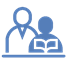 Материалы и заявка участника конференции по каждому из направлений конференции регистрируются онлайн по адресу http://conf.barsu.by/index.php (или высылаются на адрес электронной почты координаторам по направлениям).Имя файла должно включать фамилию, город, номер направления (Иванов_ИИ_Барановичи_1).Прием материалов и заявок — до 28.04.2021 г.Редакционная коллегия выполняет независимую (закрытую) экспертизу поступающих материалов и осуществляет их дополнительное рецензирование.Авторы несут ответственность за направление в редакцию ранее опубликованных или принятых к печати другими изданиями статей.Публикация сборника материалов конференции запланирована после мероприятия в виде печатного издания. Участникам конференции по электронной почте предоставляется электронная копия оригинального издания (pdf-формат). Рассылка сборника будет осуществлена в декабре 2021 года.Требования к оформлению материалов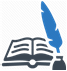 1. Техническое оформление материалов.Материалы набираются в редакторе MS Word. Объем статьи в сборник материалов конференции — 6000—9000 печатных знаков авторского материала (в этот объем входят текст, таблицы, список цитируемых источников и рисунки); Для статей формат А4; абзацный отступ  — 10 мм; отступ для левого поля — , сверху — , правого — , нижнего — . Шрифт основного текста 10 п., вспомогательного (сведения об авторе, список цитируемых источников, подписи рисунков, заглавия и содержание таблиц) — 8 п.; межстрочный интервал одинарный.Страницы не нумеруются. Ориентация страниц — только книжная; использование автоматических концевых и обычных сносок в статье не допускается; использование переносов не допускается; весь текст набирается шрифтом Times New Roman; 2. Содержание и оформление обязательных элементов.– индекс Универсальной десятичной классификации (УДК): является обязательным; оформляется отдельной строкой слева перед сведениями об авторах, светлым начертанием, вспомогательный шрифт;– сведения об авторах:  инициалы и фамилия (приводят в именительном падеже, полужирное начертание, шрифт 8 п.);место учебы/работы (приводят официальное название учебного заведения или научной организации в полной форме согласно Уставу учреждения/организации, населенного пункта, курсив, вспомогательный шрифт);наименование страны (полное официальное название, курсив, вспомогательный шрифт).Имена соавторов статьи приводят в принятой ими последовательности.Сведения об авторах должны быть на языке статьи. Внизу страницы размещают сноску — авторский знак с фамилией и инициалами автора статьи; через запятую указывают год (© Иванов И. И., 2021).Сведения об авторах помещают перед заглавием статьи, выделяя полиграфическими средствами.– заглавие: помещают по центру перед текстом, прописными буквами (основной шрифт), полужирное начертание; заглавие должно быть на языке основного текста статьи;– основной текст: выравнивание по ширине, светлое начертание, с выделением автором необходимых частей текста полужирным начертанием (Введение, Основная часть, Заключение);  – таблицы: заголовок таблицы располагается отдельной строкой слева, без отступа; сквозная нумерация арабскими цифрами; если в статье одна таблица, она также должна быть пронумерована (Таблица 1 — Название таблицы); на все таблицы должны быть ссылки в тексте, при ссылке следует писать слово «таблица» с указанием номера;  – формулы: все формулы, а также все символы греческого алфавита и иные, используемые в формулах, в тексте должны быть набраны с помощью редактора формул MathType; основоной шрифт; переменные, обозначенные латинскими символами, набирают курсивом, греческие — прямым; математические знаки, сокращенные математические термины набирают прямым начертанием; сокращения в индексах на русском языке набирают прямым шрифтом; любые скобки — прямым начертанием; номер формулы набирается в круглых скобках, ставится у правого края в одну строку с формулой; нумеровать необходимо лишь те формулы, на которые имеются ссылки; при расшифровке буквенных обозначений необходимо располагать их в порядке расположения в формуле;– рисунки: вставляются в текст как внедренный объект без обтекания; графики и диаграммы, подготовленные в MS Ехсеl, не должны содержать цветных заливок и абрисов, заливок в градациях серого; сквозная нумерация арабскими цифрами, после номера ставится длинное тире и указывается подпись (Рисунок 1 — Название рисунка); подпись рисунка — внизу, выравнивание по центру без абзаца; если рисунок один, то он также нумеруется; на каждый рисунок необходимо давать ссылку полным словом с указанием номера. Если в иллюстрацию, помещенную под одним номером, входит несколько изображений, то в подписи тема каждого может быть определена следующим образом: Рисунок 12 — Оформление концевой полосы: а — полоса с сюжетной концовкой; 
б — полоса с орнаментальной концовкойилиРисунок 12 — Оформление концевой полосы с сюжетной (а) и орнаментальной (б) концовкойЦифровые и буквенные обозначения, поясняемые в основной подписи и в экспликации, выделяют курсивом;Не допускается один и тот же результат представлять в виде иллюстрации и таблицы;– пристатейные библиографические списки: СВЕДЕНИЯ ОБ ИСТОЧНИКАХ СЛЕДУЕТ РАСПОЛАГАТЬ В ПОРЯДКЕ ПОЯВЛЕНИЯ ЦИТИРОВАНИЯ, А НЕ В АЛФАВИТНОМ ПОРЯДКЕ; озаглавливать «Список цитируемых источников» и нумеровать арабскими цифрами с точкой с абзацного отступа, оформлять в полном соответствии с требованиями ГОСТ 7.1-2003 Библиографическая запись. Библиографическое описание. Общие требования и правила составления. В тексте ссылки на источники оформляются в квадратные скобки: указывается номер источника, через запятую страница, на которой располагается цитированный текст ([1, с. 30]; [2, с. 80; 5, с. 112]).3. При наборе основного текста в обязательном порядке установить: 1) неразрывный пробел между фамилией и инициалами, а также между общепринятыми сокращенными словами типа и др., В. А. Иванов. 2) Знаки дефис («-»), минус («–») и тире («—»). 3) В русском языке использовать кавычки в виде «елочек», английский язык: кавычки в виде двойных запятых — “лапки”, немецкий язык: кавычки в виде двойных запятых — ‚‚лапки“ французский язык: используют кавычки в виде « елочек » с отбивкой. В иноязычных словах апостроф ставиться в виде запятой (country’s).Образец№№ 1-3: Ворошкевич Станислав Анатольевич+375 29 108 45 05e-mail: stas.voroshkevich.120@mail.ru№№ 7-12: Дегиль Наталья Ивановна+375 29 842 59 47e-mail: degil.natasha@mail.ru№№ 4-6: Горбач Юлия Евгеньевна +375 29 274 37 36 e-mail:  gorbachje@mail.ru   №№ 13, 14: Прадун Анна Васильевна +375 29 792 56 07e-mail: molodnauka@gmail.com    ЗАЯВКА УЧАСТНИКАII Международной научно-практическойконференции«НАУКА — ПРАКТИКЕ»13 мая 2021 г.ЗАЯВКА УЧАСТНИКАII Международной научно-практическойконференции«НАУКА — ПРАКТИКЕ»13 мая 2021 г.Фамилия, имя, отчество (полностью)Статус (студент, магистрант, аспирант) ОрганизацияАдресТелефонЕ-mail (обязательно)Тема выступленияНаучное направлениеФорма участияНеобходимость в использовании мультимедийного оборудования (да, нет) УДК 378